Исх. №__________________ «____»_____________2018 г.Руководителямобщеобразовательных учрежденийгорода ЯкутскаУважаемые руководители! Управление образования Окружной администрации города Якутска информирует о начале приема заявок от выпускников 2018 года для участия в XIII республиканской предметной олимпиаде вузов Российской Федерации в Республике Саха (Якутия), проводимой Министерством образования и науки РС (Я).Для учащихся общеобразовательных организаций, расположенных на территории  МО ГО «город Якутск» Олимпиада проводится в г. Якутске              26 марта 2018 г. в дистанционной форме.Прием заявок на участие в Олимпиаде проводится в период                       с 26 февраля по 03 марта 2018 г. Общеобразовательные учреждения г. Якутска направляют заявки в электронном виде, согласно форме (приложение 1) по адресу: oro@yaguo.ru ВНИМАНИЕ! 26 марта 2018 г. после выполнения обучающимися заданий Олимпиады представители школ г. Якутска предоставляют в отдел развития образования Управления образования города Якутска                              (ул. Аммосова 6/1, кв. 1) следующие документы:Подлинники выполненных заданий Олимпиады;Подлинники заявлений об участии в Олимпиаде (Приложение 2);Заполненный договор о целевом обучении (Приложение 3);*Справка со школы по месту обучения;Копия паспорта участника олимпиады.*Результаты участников Олимпиады учитываются только при наличии справок, подтверждающих место обучения, заверенных печатью и подписью директора образовательного учреждения по месту обучения.Дополнительная информация будет направлена позже.Справки по телефону: 451060 (отдел развития образования).С уважением, начальник                                       п/п                                           В.В. ПетровИсп. Шопхоева О.С., отдел развития образования 451060                       УПРАВЛЕНИЕОБРАЗОВАНИЯОКРУЖНОЙ АДМИНИСТРАЦИИ
ГОРОДА ЯКУТСКАпр. Ленина,15г. Якутск, 677020тел./факс 34-10-54http://www.yaguo.ru;uo@post.yaguo.ruОГРН 1031402057411ИНН/КПП 1435138856/143501001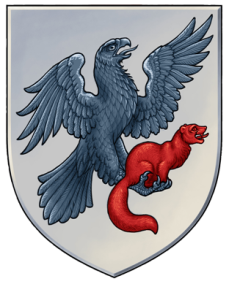 ДЬОКУУСКАЙКУОРАТУОКУРУГУН ДЬАҺАЛТАТЫНYӨРЭХХЭ УПРАВЛЕНИЕТАЛенин пр., 15Дьокуускай к.,67702034-10-54төл.http://www.yaguo.ru;uo@post.yaguo.ruОГРН 1031402057411ИНН/КПП 1435138856/143501001